Mo, 27.4.2020, 9a+, phEinführung zur KreisbewegungGrundlegende Größen und Formeln - zuerst einmal nur zur Kenntnisnahme - Genaueres später!Umlaufdauer TRadius rBahngeschwindigkeit Frequenz f  = 1/TKreisfrequenz/Winkelgeschwindigkeit Beschäftige dich mit der Simulation auf der untenstehenden Seite - Tipp: die Schieber lassen sich auch mit den Pfeiltasten bedienenhttps://www.geogebra.org/m/gK7TGGXH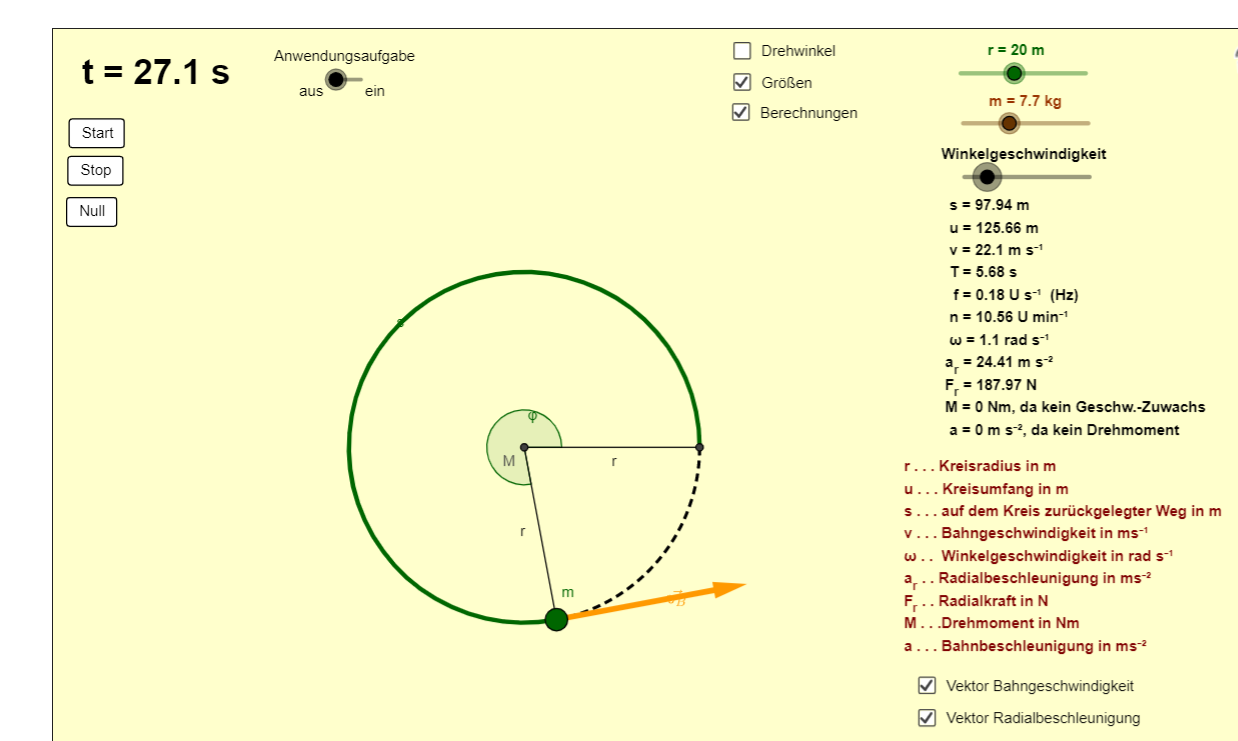 Arbeitsauftrag/HAFülle untenstehende Tabelle zu m = 5 kg, r = 20 mFülle untenstehende Tabelle zu T = 6 s, r = 20 mFülle untenstehende Tabelle zu m = 4 kg, T = 9sT/s233,864,9169F/Nm/kg123456F/Nr/m102025303540F/N